M 7. B  25.5. -   29.5.Milí žáci, pro ty z vás, kteří ještě nejste v classroom učebně  kód :  lwtjy2uNávod jak na to máte na stránkách třídy.Všem přihlášeným a v učebně už pracujícím žákům děkuji.Ostatní se přihlaste tento týden  a začněte pracovat.Úkoly na % vám šly moc pěkně a i v classroom učebně spousta správných odpovědí i na opakování učiva.Kontrola úkolu z minulého týdne: Jak vypočítám 1% ze základu?Odpověď :   Základ vydělím 100.Doplňte tabulku:Vyjádřete pomocí %:0,87 =  87 %2,12  =212%0,05 =  5 % 0,90     90%4. Zapište desetinným číslem:25%  = 0,25203 % = 2,037% = 0,0712% = 0,12Pondělí  25.5.Výpočet procentové částiProcentová část je část základu, která odpovídá určitému počtu procent.Procentovou část vypočítáme tak, že 1%z celku vynásobíme počtem procent.Také můžeme počítat trojčlenkou (u % vždy přímá úměra).U jednoduchých úloh můžeme využít výpočet přes 1%, u slovních úloh používáme trojčlenku.U trojčlenky vždy musí být na jedné straně pod sebou %, na druhé straně stejné hodnoty Kč, kg děti, atd.Příklad : Vypočítejte   5% z 250 Kč                              Vypočítejte  28% z 3 260 Kč100% … 250  Kč                                             100% ……. 3260 Kč1% …… 250 : 100 = 2,5 Kč                             1% ……….. 3260 : 100 % =32,6 Kč5% …..  5 . 2,5 = 12,5 Kč                                  28 % ……. 28 .  32,6 = 912,8 KčVypočítejte:Str. 106 / 8. A  b, c, dVzor zápisu:a)100% …312    1% = 312 : 100 = 3,12    35% = 35 .  3,12 = 109,2 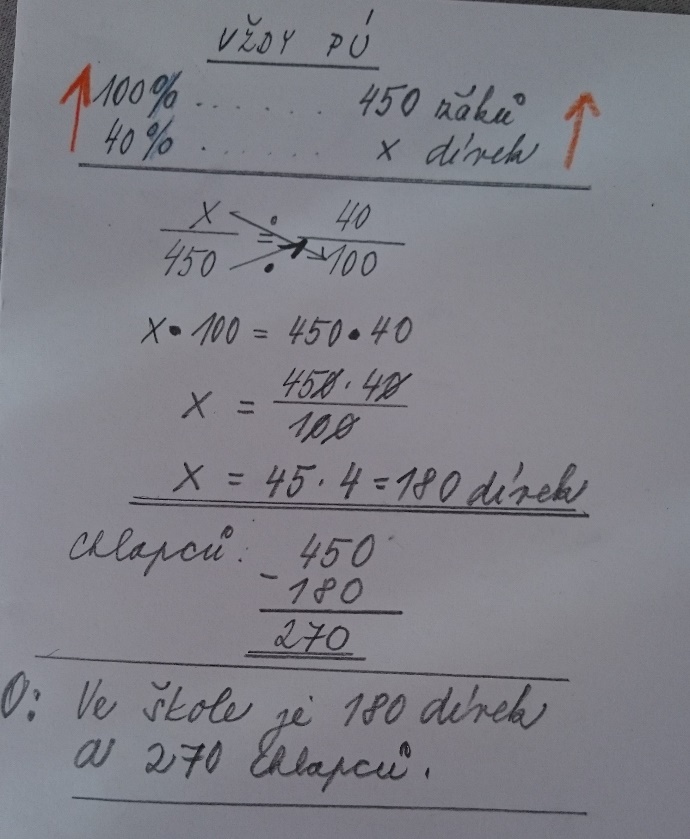 Úterý 26.5. Řešení slovních úloh na výpočet procentové části Trojčlenkou, vždy přímá úměra Příklad: Z    450 žáků jedné školy je 40 % dívek. Kolik je ve škole dívek a kolik chlapců?U výpočtu počtu chlapců můžete opět využít procenta :  zjistíme kolik procent je ve škole chlapců (100-40)a vypočítáme  60%  z  450.Vypočítejte str. 106 / 13A,B     Středa   27.5.Procvičte na příkladech: Str. 106 / 15  Str. 107 / 17  108/ 21,22Čtvrtek 28. 5. Výpočet základu Základ vypočítám tak, že 1% násobíme 100Slovní úlohy na výpočet základu řešíme trojčlenkouJednoduché můžeme přes 1 %Doplňte tabulku Návod :   1 %  je 5                100 je  5  . 100  = 500Příklad 3 :Určete základ, je-li 5%  50 m.5% = 50m1% = 50 : 5 = 10m100% =  100  .  10 m = 1000 mDoplňte tabulku: Řešení zadaných příkladů s postupy ke kontrole bude na webu ve čtvrtek. Průběžně i úkoly v classroom učebně. základ1%450 kg4,5 kg8920cm89,2cm125Kč1,25 Kč9 litrů0,09 l0,6 cm 0,006 cm56 tun0,56 tun1%5452,5 0,8 560,09681.43základ2 % 4600120,8721% 2100% 200